Aufnahmevertrag			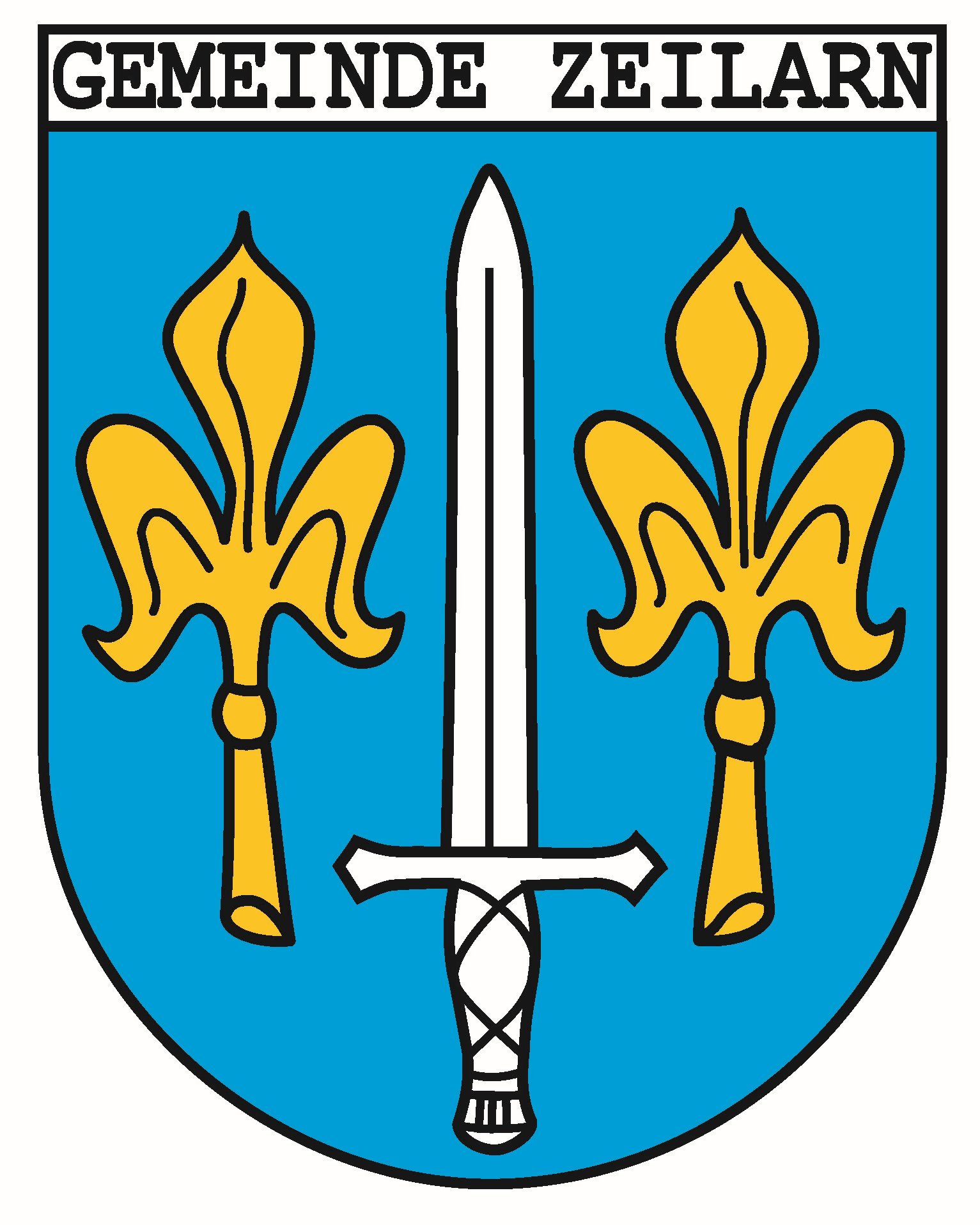 zur Mittagsbetreuung an der Grundschule ZeilarnSchuljahr 2023/24…………………………………………………        ……………………….       …..Vor- und Zuname des Kindes                              geb. am                           Kl.………………………………………………………………………………………….Vor- und Zuname des/der Erziehungsberechtigten: ………………………………………………………………………………………….Anschrift………………………………………………………………………………………….Tel.Nr. / HandyHiermit melden wir unsere(n) Tochter/Sohn verbindlich für die Mittagsbetreuung an der Grundschule Zeilarn an.Das oben genannte Kind wird ab September 2023 in die Mittagsbetreuung aufgenommen.Die Kosten pro Betreuungstag von Unterrichtsende bis 14:30 Uhr (Freitag bis 14:00 Uhr) betragen 7 € im Monat, die auch während der Ferien und bei Abwesenheit des Kindes zu entrichten sind. Die Kosten für ein Mittagessen werden bei Bedarf zusätzlich erhoben und belaufen sich auf ca. 4,50 € pro Mahlzeit.Die Betreuung wird beantragt für (bitte ankreuzen):O 1 Tag   / Woche (  7 € / Monat), nämlich: O Mo   O Di   O Mi   O Do    O Fr   O unklarO 2 Tage / Woche (14 € / Monat), nämlich: O Mo   O Di   O Mi   O Do    O Fr   O unklarO 3 Tage / Woche (21 € / Monat), nämlich: O Mo   O Di   O Mi   O Do    O Fr   O unklarO 4 Tage / Woche (28 € / Monat), nämlich: O Mo   O Di   O Mi   O Do    O Fr   O unklarO 5 Tage / Woche (35 € / Monat), nämlich: O Mo   O Di   O Mi   O Do    O Fr   O unklarIm Falle der Abwesenheit/Krankheit des Kindes wird die Schule von den Eltern rechtzeitig benachrichtigt.     4.   Der Vertrag gilt für das gesamte Schuljahr 2023/24.................................  			...............................................................Ort, Datum					Unterschrift des/der Erziehungsberechtigten ................................  			...............................................................Ort, Datum					Unterschrift Schulleitung GS Zeilarn ................................  			...............................................................Ort, Datum					Unterschrift Sachaufwandsträger Gemeinde Zeilarn 